BAŞLIK2022-2023 Eğitim-Öğretim Yılı Birim Kalite Komisyonu ToplantısıGÜNDEM MADDELERİGÜNDEM MADDELERİÖğrenci Kalite Komisyon OluşturulmasıPUKÖ Döngüsünün OluşturulmasıKAPSAMYukarıda belirtilen gündem maddelerinin görüşülmesi amacıyla 31 Mart 2023 Cuma günü saat 14:00'da Zoom platformu üzerinden Dr. Öğr. Üyesi Serkan ÖZTÜRK başkanlığında Birim Kalite Komisyon Toplantısı gerçekleştirilmiştir. Toplantıda alınan kararlar şu şekildedir;Üniversitemiz Kalite Güvencesi Sistemi çalışmaları kapsamında PUKÖ çevirimlerinin kapatılmasına destek olması amacıyla öğrencilerin ders bazlı değerlendirmeler gerçekleştirmesine olanak sunan anketlerin sonuçları görüşüldü. Sonuçların titizlikle incelenmesi ve analiz edilmesi kararlaştırıldı. Gerçekleştirilecek analizde takip edilmesi gereken kriterler belirlendi. Öğrenci Kalite Komisyonunun oluşturulması oy birliğiyle kararlaştırıldı. PUKÖ döngüsü hakkında bilgi verildi. Birim bazında PUKÖ döngüsünün oluşturulma adımları ifade edilerek komisyon tarafından bu döngünün oluşturulması kararı alındı. Birim Kalite Komisyonu Toplantısına katılım sağladıkları için Komisyon Başkanı Dr. Öğr. Üyesi Sayın Serkan Öztürk öğretim elemanlarına teşekkür etmesiyle toplantı sonlandırıldı.TOPLANTI FOTOĞRAFLARI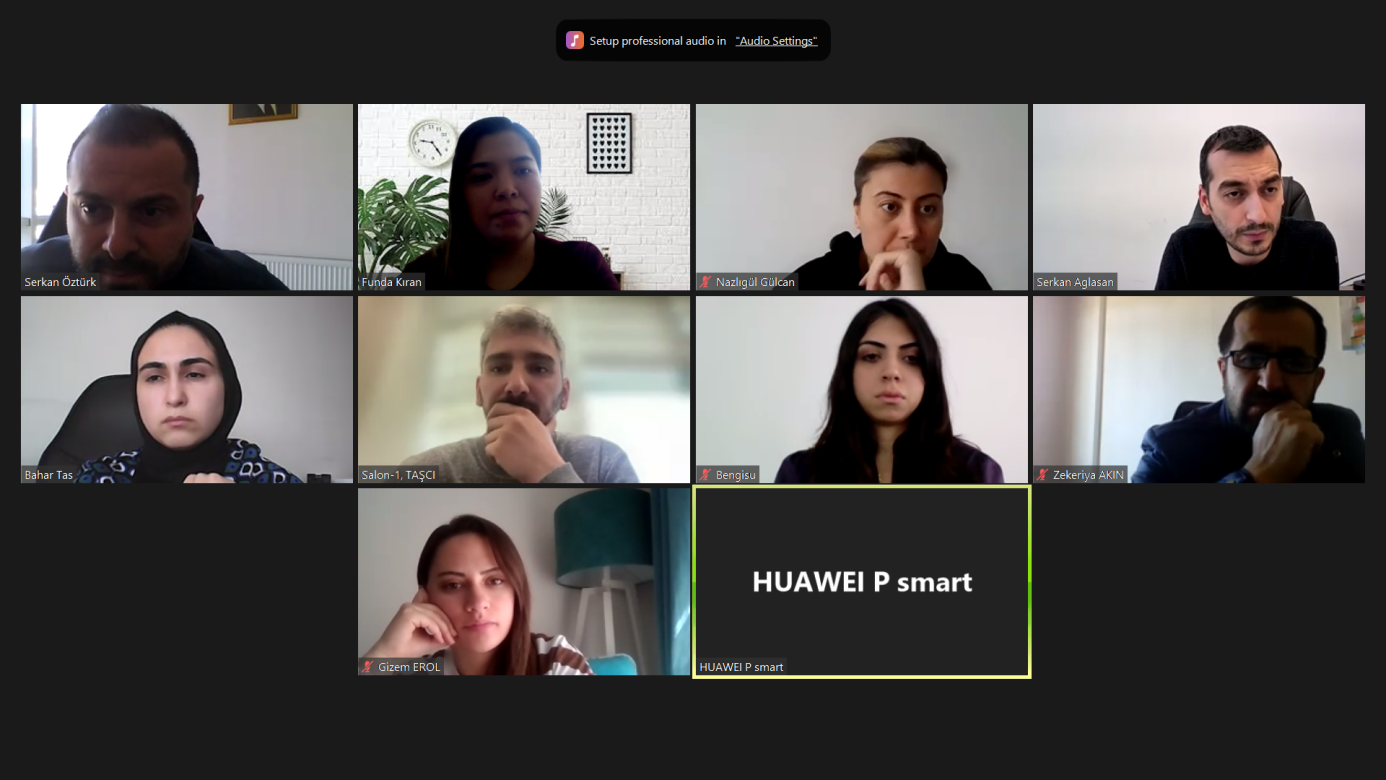 